كلية: العلوم الاقتصادية والتجارية وعلوم التسيير..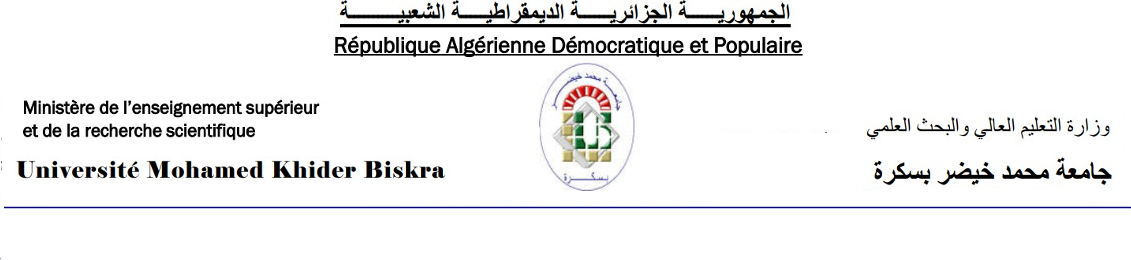 قسم: العلوم التجارية.مخطط تدريس محتوى المادة مصادقة مسؤول  المادة 									رئيس القسممصادقة المسؤول البيداغوجي 		المادةالمادةالمادةالمادةالمادةالمادةالميدان: العلوم الاقتصادية والتجارية وعلوم التسييرالميدان: العلوم الاقتصادية والتجارية وعلوم التسييرالميدان: العلوم الاقتصادية والتجارية وعلوم التسييرالشعبة: العلوم التجاريةالشعبة: العلوم التجاريةالشعبة: العلوم التجاريةالمستوى:    L1         L2        x  L3         M1         M2المستوى:    L1         L2        x  L3         M1         M2المستوى:    L1         L2        x  L3         M1         M2التخصص: تسويقالتخصص: تسويقالتخصص: تسويقالسنة الجامعية:2022 -2023السنة الجامعية:2022 -2023السنة الجامعية:2022 -2023السداسي:      x     السداسي الأول                   السداسي الثاني  السداسي:      x     السداسي الأول                   السداسي الثاني  السداسي:      x     السداسي الأول                   السداسي الثاني  اسم المادة: الاتصالاسم المادة: الاتصالاسم المادة: الاتصالالنوع: x   محاضرة    عمل توجيهي   عمل تطبيقي    ورشةالنوع: x   محاضرة    عمل توجيهي   عمل تطبيقي    ورشةالنوع: x   محاضرة    عمل توجيهي   عمل تطبيقي    ورشةالأستاذالأستاذالأستاذالأستاذالأستاذالأستاذالاسم واللقب: ألفة مزيوالاسم واللقب: ألفة مزيوالاسم واللقب: ألفة مزيوالرتبة:   MAB                           MAA      x   MCB               MCA        Profالرتبة:   MAB                           MAA      x   MCB               MCA        Profالرتبة:   MAB                           MAA      x   MCB               MCA        Profالصفة:     عضو فريق المادة                 x   مسؤول المادةالصفة:     عضو فريق المادة                 x   مسؤول المادةالصفة:     عضو فريق المادة                 x   مسؤول المادةعدد سنوات التدريس في المادة: سنتين..02..........................عدد سنوات التدريس في المادة: سنتين..02..........................عدد سنوات التدريس في المادة: سنتين..02..........................المراجع المعتمدة في تدريس المادة  (3 مراجع على الاقل)المراجع المعتمدة في تدريس المادة  (3 مراجع على الاقل)المراجع المعتمدة في تدريس المادة  (3 مراجع على الاقل)المراجع المعتمدة في تدريس المادة  (3 مراجع على الاقل)المراجع المعتمدة في تدريس المادة  (3 مراجع على الاقل)المراجع المعتمدة في تدريس المادة  (3 مراجع على الاقل)Christopher Lovelock et al, "Marketing des Services", Pearson Education, 6éme Edition, France , 2008.Davis L. Goetsch , Stanley B.Davis, “ Quality Management for Organizational Excellence : introduction to total quality”, Pearson Education International, 6 th edition,2010.Stephen Robbins et al, "Comportements organisationnels", Pearson Education, 14éme Edition, France , 2011.مقالات علمية منشورةChristopher Lovelock et al, "Marketing des Services", Pearson Education, 6éme Edition, France , 2008.Davis L. Goetsch , Stanley B.Davis, “ Quality Management for Organizational Excellence : introduction to total quality”, Pearson Education International, 6 th edition,2010.Stephen Robbins et al, "Comportements organisationnels", Pearson Education, 14éme Edition, France , 2011.مقالات علمية منشورةChristopher Lovelock et al, "Marketing des Services", Pearson Education, 6éme Edition, France , 2008.Davis L. Goetsch , Stanley B.Davis, “ Quality Management for Organizational Excellence : introduction to total quality”, Pearson Education International, 6 th edition,2010.Stephen Robbins et al, "Comportements organisationnels", Pearson Education, 14éme Edition, France , 2011.مقالات علمية منشورةChristopher Lovelock et al, "Marketing des Services", Pearson Education, 6éme Edition, France , 2008.Davis L. Goetsch , Stanley B.Davis, “ Quality Management for Organizational Excellence : introduction to total quality”, Pearson Education International, 6 th edition,2010.Stephen Robbins et al, "Comportements organisationnels", Pearson Education, 14éme Edition, France , 2011.مقالات علمية منشورةChristopher Lovelock et al, "Marketing des Services", Pearson Education, 6éme Edition, France , 2008.Davis L. Goetsch , Stanley B.Davis, “ Quality Management for Organizational Excellence : introduction to total quality”, Pearson Education International, 6 th edition,2010.Stephen Robbins et al, "Comportements organisationnels", Pearson Education, 14éme Edition, France , 2011.مقالات علمية منشورةChristopher Lovelock et al, "Marketing des Services", Pearson Education, 6éme Edition, France , 2008.Davis L. Goetsch , Stanley B.Davis, “ Quality Management for Organizational Excellence : introduction to total quality”, Pearson Education International, 6 th edition,2010.Stephen Robbins et al, "Comportements organisationnels", Pearson Education, 14éme Edition, France , 2011.مقالات علمية منشورةالطريقة المعتمدة في التقييم المستمر (ثلاثة (03) تقييمات على الأقل)الطريقة المعتمدة في التقييم المستمر (ثلاثة (03) تقييمات على الأقل)الطريقة المعتمدة في التقييم المستمر (ثلاثة (03) تقييمات على الأقل)الطريقة المعتمدة في التقييم المستمر (ثلاثة (03) تقييمات على الأقل)الطريقة المعتمدة في التقييم المستمر (ثلاثة (03) تقييمات على الأقل)الطريقة المعتمدة في التقييم المستمر (ثلاثة (03) تقييمات على الأقل)طبيعة التقييمطبيعة التقييمطبيعة التقييمطبيعة التقييمالمعامل (٪)01 0203الطريقة المعتمدة للتقييم في الامتحانات (وفقا  للقرارين 711 و 992)الطريقة المعتمدة للتقييم في الامتحانات (وفقا  للقرارين 711 و 992)الطريقة المعتمدة للتقييم في الامتحانات (وفقا  للقرارين 711 و 992)الطريقة المعتمدة للتقييم في الامتحانات (وفقا  للقرارين 711 و 992)الطريقة المعتمدة للتقييم في الامتحانات (وفقا  للقرارين 711 و 992)الطريقة المعتمدة للتقييم في الامتحانات (وفقا  للقرارين 711 و 992)امتحان نهائي في آخر السداسي  امتحان نهائي في آخر السداسي  امتحان نهائي في آخر السداسي  امتحان نهائي في آخر السداسي  امتحان نهائي في آخر السداسي  امتحان نهائي في آخر السداسي  معاملات  التقييمات  (لا تُغير في حالة تحديدها في عرض التكوين)معاملات  التقييمات  (لا تُغير في حالة تحديدها في عرض التكوين)معاملات  التقييمات  (لا تُغير في حالة تحديدها في عرض التكوين)معاملات  التقييمات  (لا تُغير في حالة تحديدها في عرض التكوين)معاملات  التقييمات  (لا تُغير في حالة تحديدها في عرض التكوين)معاملات  التقييمات  (لا تُغير في حالة تحديدها في عرض التكوين)معامل الامتحانمعامل الامتحانمعامل التقييم المستمرمعامل العمل التطبيقيمعامل الورشةمعامل الورشة٪٪٪٪٪٪توزيع المحتوىتوزيع المحتوىتوزيع المحتوىالمحتوى المقررالحصصالأسابيعالمحور الأول مفاهيم عامة حول الاتصالالحصة 01الأسبوع 01:2022/09/10الحاجة للاتصال، مفهومه، أهميته وأهدافهالحصة 02الأسبوع 01:2022/09/10عناصر عملية الاتصال، مراحل عملية الاتصالالحصة 01الأسبوع 02:2022/09/17الحصة 02الأسبوع 02:2022/09/17وسائل الاتصال: شفهية ،كتابية، سلوكية ،وسائل رقميةالحصة 01الأسبوع 03:2022/09/24الحصة 02الأسبوع 03:2022/09/24معيقات عملية الاتصال: اللغة ،الغموض، التخصص، عدم الاصغاء، العوائق النفسية، الحشو المعلوماتيBig Dataالحصة 01الأسبوع 04:2022/10/01الحصة 02الأسبوع 04:2022/10/01المحور الثاني: المؤسسة الذكية تسويقيا Market Intelligent Entrepriseالحصة 01الأسبوع 05:2022/10/08خطة الاتصال كخطة فرعية منفذة وداعمة لاستراتيجية المؤسسةالحصة 02الأسبوع 05:2022/10/08اليقظة وتحديد الفرص التسويقيةالحصة 01الأسبوع 06:2022/10/15الحصة 02الأسبوع 06:2022/10/15تجزئة حافظة الأنشطة وتجزئة حافظة العملاءالحصة 01الأسبوع 07:2022/10/22الحصة 02الأسبوع 07:2022/10/22تأثير خصوصيات مجال نشاط المؤسسة على سياسة الاتصال الحصة 01الأسبوع 08:2022/10/29الحصة 02الأسبوع 08:2022/10/29دراسة حالة: تقدم من طرف الطالب عن أحد المواضيع المتناولة في هذا المحورالحصة 01الأسبوع 09:2022/11/05الحصة 02الأسبوع 09:2022/11/05المحورالثالث: وسائل الاتصال الخارجي -هيمنة التكنولوجيا- الحصة 01الأسبوع 10:2022/11/12إدارة قنوات الاتصال القاعدية Basic Channels  الحصة 02الأسبوع 10:2022/11/12إدارة قنوات الاتصال الرقميةDigital Channelsالحصة 01الأسبوع 11:2022/11/19الحصة 02الأسبوع 11:2022/11/19تقسيم حافظة العملاء حسب وسائل الاتصال المفضلةالحصة 01الأسبوع 12:2022/11/26الحصة 02الأسبوع 12:2022/11/26دراسة حالة: تقدم من طرف الطالب عن أحد المواضيع المتناولة في هذا المحورالحصة 01الأسبوع 13:2022/12/03الحصة 02الأسبوع 13:2022/12/03المحور الرابع: ادارة العلاقة التفاعلية مع العميل CRMالحصة 01الأسبوع 14:2022/12/10مفهوم إدارة العلاقة مع العميل وأبعادهاالحصة 02الأسبوع 14:2022/12/10الاجازة الشتوية  : من 15/12/2022 الى 02/01/2023 الاجازة الشتوية  : من 15/12/2022 الى 02/01/2023 الاجازة الشتوية  : من 15/12/2022 الى 02/01/2023 متطلبات نجاح وعوائق التقدم في تنفيذ CRMالحصة 01الأسبوع 15:2023/01/02الحصة 02الأسبوع 15:2023/01/02دراسة حالة: تقدم من طرف الطالب عن أحد المواضيع المتناولة في هذا المحورالحصة 01الأسبوع 16:2023/01/07الحصة 02الأسبوع 16:2023/01/07الامتحانات : من  15/01/2023  إلى 02/02/2023الامتحانات : من  15/01/2023  إلى 02/02/2023الامتحانات : من  15/01/2023  إلى 02/02/2023